Task Stephen HawkingThree interesting facts :His disease came out of nowhere. It started in his last year of oxford, just with some clumsy things like falling of the stairs. The disease has a really strange name that I can not pronounce but it means that his nerve cells or system got affected and that is why he’s paralysed. But it does not affect his brain cells. Stephen had a wife. This is just in mine opnion really interesting because I did not think that such a great scientist like him would be interested in love. It sounds weird but stephen had his own opinion about many things. As example he did not believe in God, so for some unexplainable reason I thought he was only interested in science and that love was just a distraction for him. The next fact will blow your mind away,  because it did blow my mind away. Just keep in mind that I thought this man was only busy with science. Because I read that he did not only had a wife, he also had three children. Named : Robert Lucy and Timothy. Three quotes explanation:Quote number one: this is somethng I think of every day. When you see people who are doing nothing they just  sit in silence, there could a lot of things going on  inside of there mind. He explained something deep so poeticly.Quote number two: Stephen said something that we have to remeber every day. However dark times will be we have to keep on fighting. We can not give up.Quote number three: In some way he says that we have to be more often posititve about life or we will lose our loved ones. 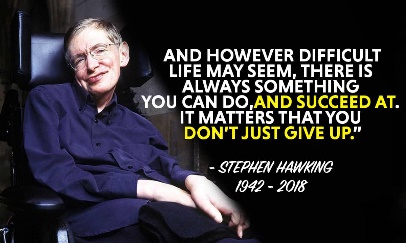 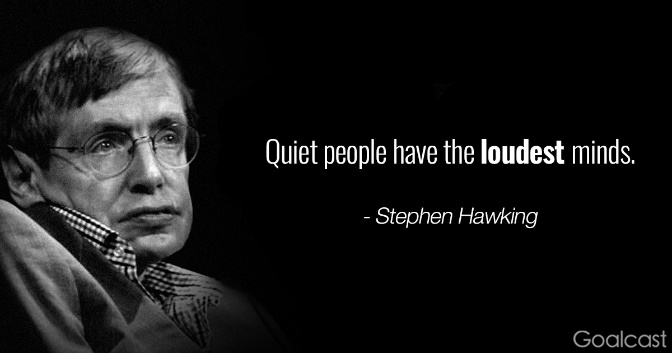 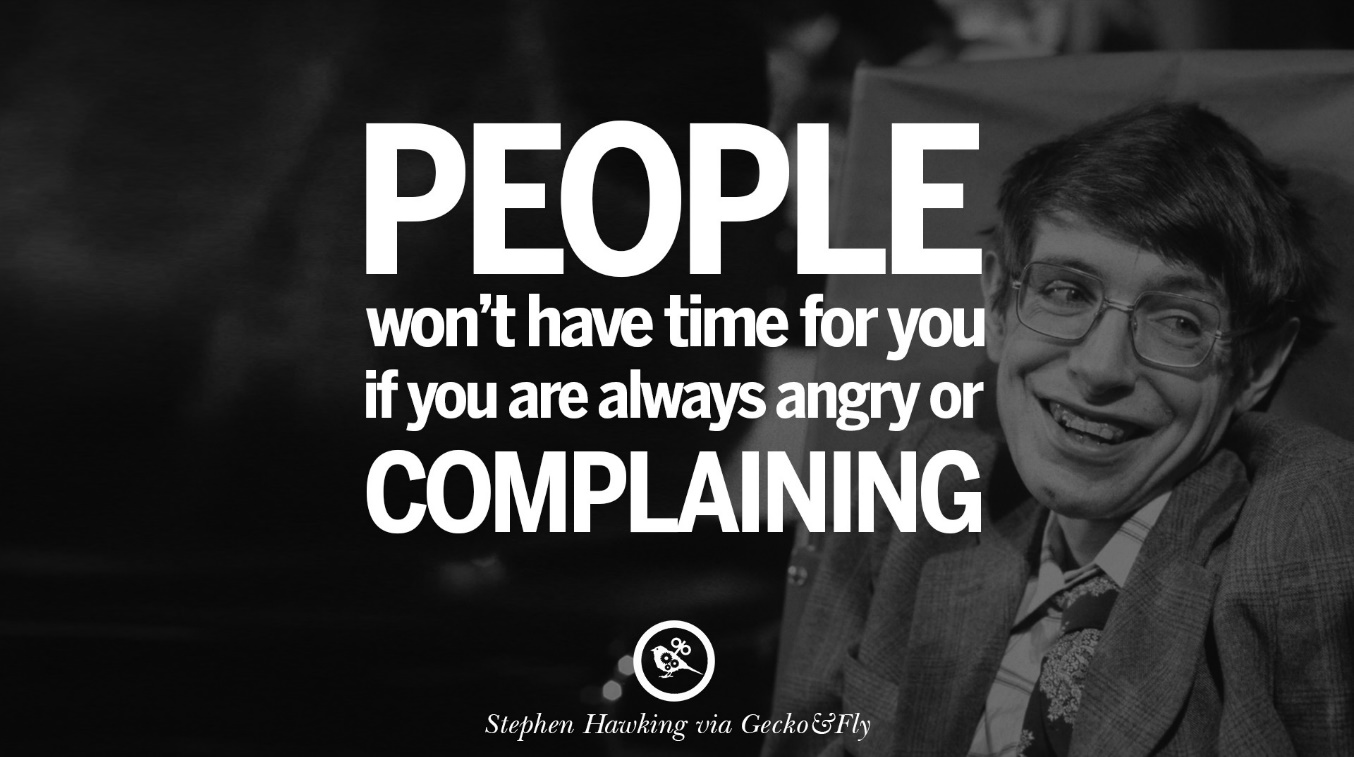 